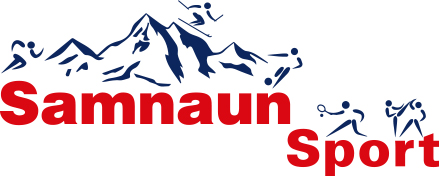 Spiele am Sonntag 25. Juni 2017Kategorie C (U11)Gruppe 1:                                         Gruppe 2 :- SC Kickers                                             - Kicker 67- Samnaun Sport 11                                - CB Zernez Tighers- Knirps                                                    - Sentner Girls- Real SentKategorie D (U9)      Gruppe 1:                                                    Gruppe: 2- CB Zernez Sajettas                                  - Lazio Sent- Las Strias                                                 - CB Zernez Falcuns                                  - Pisoc Scuol                                              - Samnaun Sport 9                                       - Lischana Scuol                                        - Marmottas                                         Kategorie E (U7)- CB Zernez Aivlas- CB Zernez Uors- Samnaun Sport 7- Wilden Kerle- Ninja Turtles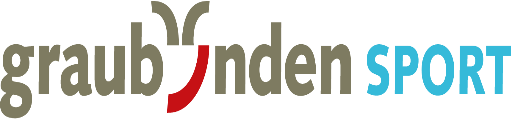 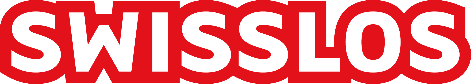 